Jüri Üyeleri  / Jury Members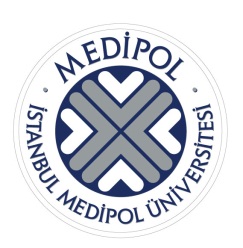 T.C.İSTANBUL MEDİPOL UNİVERSİTESİFEN BİLİMLERİ ENSTİTÜSÜTez İzleme KomitesiISTANBUL MEDIPOL UNIVERSITYGRADUATE SCHOOL OF ENGINEERING AND NATURAL SCIENCESThesis Supervision CommitteeÖğrenci Adı-Soyadı:Student Name:Programın Adı:Program Name:  Elektrik-Elektronik Müh. ve Siber Sistemler    Electrical-Electronics Eng. and Cyber Systems Biyomedikal Müh. ve Biyoenformatik    Biomedical Eng. and Bioinformatics İnşaat Yönetimi ve Hukuku    Construction Management and Law Sağlık Sistemleri Mühendisliği     Healthcare Systems Engineering Doktora     PhD          Tez Danışmanı:Thesis Advisor:  İkinci Tez Danışmanı (varsa):Co-Advisor (if any): Adı-Soyadı / NameBölüm/DepartmentTarih / Dateİmza / Signature